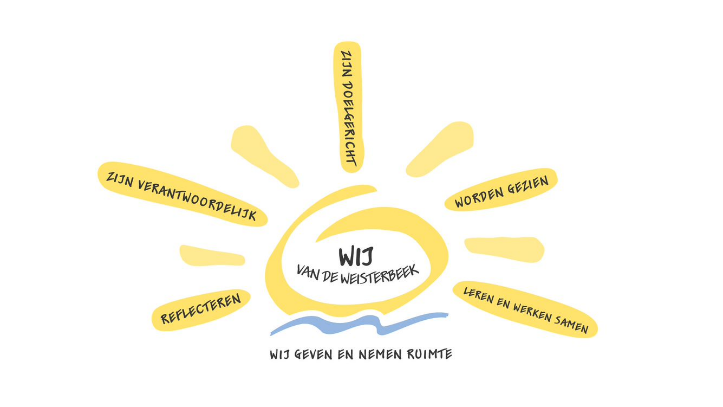 Sociale VeiligheidOBS WeisterbeekHorst, Maart 2022Grondwet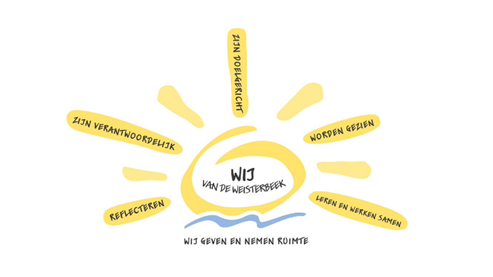 Op de Weisterbeek…*mag iedereen zichzelf zijn*luisteren we naar elkaar*lossen we conflicten samen op*zijn we samen verantwoordelijk voor alle spullen en onze omgeving*hebben we samen plezierDEEL 1: Vreedzame School en InterventiesOnze basis ligt in het werken met de methode “Vreedzame school’Daarnaast werken we met interventiesDEEL 2: ‘Respect 4 All’ protocolSteungroepaanpak (No Blame)DEEL 3: Protocol gedragGedragskaartHerstelrecht (6 varianten)Schorsing en VerwijderingDEEL 1: InterventiesOnze basis ligt in het werken met de methode “Vreedzame school’Daarnaast werken we met interventiesInterventies Deel 2Respect 4 all protocolOBS Weisterbeek werkt sinds het schooljaar 2014-2015 met de werkwijze Vreedzame school. De Vreedzame School is een compleet programma voor de basisschool voor sociale competentie en democratisch burgerschap. Het beschouwt de klas en de school als een leefgemeenschap, waarin kinderen zich gehoord en gezien voelen, een stem krijgen, en waarin kinderen leren om samen beslissingen te nemen en conflicten op te lossen. Kinderen voelen zich verantwoordelijk voor elkaar en voor de gemeenschap, en staan open voor de verschillen tussen mensen.We hopen dat deze werkwijze, die al start in groep 1 en doorloopt t/m groep 8 er aan bijdraagt dat er op OBS De Weisterbeek niet gepest wordt. Daarnaast bespreken we bij het begin van het schooljaar ons “respect 4 all” protocol in alle groepen.We zijn er ons van bewust dat, ondanks ons Vreedzame schoolprogramma, er ook op onze school nog wel eens gepest kan worden of kinderen buitengesloten kunnen worden. Vaak speelt het zich in het verborgene af en dat alleen al maakt het moeilijk er grip op te krijgen. Pesten kan door allerlei maatregelen tegengegaan worden. Belangrijk is dat alle partijen (school, ouders en kinderen) zich verantwoordelijk voelen om het pesten op en buiten de school tot een minimum te beperken, zo niet helemaal op te lossen. Daarom voeren we op onze school een “Respect 4 All” beleid en besteden we én regelmatig én op allerlei manieren aandacht aan goed sociaal gedrag en aan het voorkomen van pesten. Dit “Respect 4 All” protocol heeft als doel:Dat alle kinderen zich in hun basisschoolperiode op obs Weisterbeek veilig en geborgen voelen, gehoord en gezien,  zodat zij zich optimaal kunnen ontwikkelen en met veel plezier naar school gaan onder het motto van obs Weisterbeek:“Lekker in je vel dan red je het wel.”Door regels en afspraken zichtbaar te maken kunnen kinderen en volwassenen, als er zich ongewenste situaties voordoen, elkaar aanspreken op deze regels en afspraken.Leerkrachten en ouders uit de oudervereniging en de medezeggenschapsraad onderschrijven gezamenlijk dit “Respect 4 All” protocol.De betrokkenen: Als er gepest wordt gaat het altijd om:de gepeste of het slachtofferde pester(s)de meelopers of zwijgersde groep waar het zich afspeelt.Verder zijn de school en de ouders betrokkenen.AanspreekpuntDe leerkracht is op onze school het eerste aanspreekpunt m.b.t. pesten. Hij/zij coördineert de te nemen stappen in dit protocol.Wat is pesten?We verstaan hieronder:“Kinderen worden gepest als ze door een of meer leeftijdsgenoten bewust en stelselmatig worden beschadigd door negatieve acties waarbij de macht ongelijk verdeeld is en het slachtoffer zich meestal niet kan verdedigen.”Het is pesten als bovenstaand regelmatig gebeurt en als de leerling, die gepest wordt zich niet kan verdedigen (machtsverschil). En als een kind iets als pesten ervaart en/of als zodanig voelt. Wat doen we om pesten te voorkomen? Ons onderwijs is erop gericht om kinderen een gezond en redzaam gedragspatroon te laten ontwikkelen, dat past bij henzelf en bij de omgeving waarin ze opgroeien. In het kader van deze sociaal-emotionele ontwikkeling en de bevordering van de sociale vaardigheden zijn op onze school afspraken vastgelegd. Zoals eerder al werd vermeld, werken we met het programma “De Vreedzame School”, waarin een veilig en gezond leefklimaat centraal staat. Leerkrachten van alle groepen bespreken aan het begin van elk schooljaar de vastgestelde regels rondom pesten maar herhalen deze ook regelmatig. Met de kinderen sluiten we het “Respect 4 All” contract af ter voorkoming van pestgedrag. We hebben maatregelen getroffen om vroegtijdig pestgedrag te signaleren. In de schoolgids en op de website wordt verwezen naar dit protocol. Hoe signaleren we pesten?Om pestgedrag te kunnen opsporen wordt het volgende gedaan:Een kind geeft aan dat het in zijn/haar beleving gepest wordt en/of buitengesloten.In de uitnodiging van de 15-minuten-gesprekken wordt aangetipt, dat we expliciet aan de ouders vragen of hun kind ook “lekker in zijn/haar vel” zit. Bij het eerste 15-minuten-gesprekken vullen de ouders een welbevindenlijst in over hun kind; hierop kunnen ze aangeven hoe zij hun kind zien en hoe het kind zich voelt. Bij de eerste groepsbespreking wordt nauwkeurig nagegaan of er zich in de groep pestgedrag voordoet.Minimaal een keer per jaar worden in alle groepen door de leerkracht en vanaf groep 5 ook door de leerlingen een digitale vragenlijst ingevuld rondom sociaal gedrag en welbevinden. Door bewust observeren in de klas en op de speelplaats; attent zijn op eventueel pestgedrag.  Een goede interactie tussen kinderen en personeel.Ook kunnen personen buiten de school pestgedrag signaleren en op school melden.Het stappenplanIemand signaleert pestgedrag of een kind geeft aan gepest te worden.Dit wordt gemeld bij de leerkracht van het betreffende kind. Deze heeft een gesprek met de betrokken kinderen. Bij het gesprek wordt geprobeerd antwoord te krijgen op de vragen:Wat is er precies gesignaleerd/gebeurd en wanneer?Was er sprake van pesten of plagen?Is er al eerder iets opgevallen of gebeurd?Wie was erbij betrokken en op welke manier. Wanneer we tot de conclusie komen dat er wel degelijk sprake is van pesten of ervaren pesten zullen vragen gesteld worden aan betrokkenen als:Waarom?Is dit al langer aan de hand?Willen jullie met dit negatief gedrag doorgaan of ben je bereid te veranderen?Ben je je ervan bewust dat je je niet aan de afspraken van het pestcontract hebt gehouden dat je hebt ondertekend?Naar aanleiding van dit gesprek zullen er concrete afspraken gemaakt worden met de betrokkenen. Van dit gesprek wordt door de groepsleerkracht een kort verslag gemaakt (bij betrokkenen bewaard in Parnassys notitie 'kind gesprek'). Ook bespreekt de leerkracht het gebeuren met de hele groep, omdat het pesten vaak een groepsgebeuren is (meelopers). Kan de groep nog iets betekenen/ doen voor de betrokkenen?Uiteraard verwijzend naar het “Respect 4 All” contract en de genoemde regels en afspraken. Leerkracht informeert de betrokkenen ouders met het verzoek om er ook thuis over te praten. Tenslotte informeert hij de KT-er.Na vier weken evalueert de leerkracht de afgelopen periode en maakt hiervan een kort verslag. Mocht er onvoldoende verandering in de situatie zijn gekomen en/of het pestgedrag herhaalt zich, dan worden de ouders van zowel de pester(s) als de gepeste(n) uitgenodigd  voor een gesprek op school. Tijdens dit gesprek zullen er concrete afspraken gemaakt worden. Tijdens het gesprek zijn vanuit de school de groepsleerkracht en de KT-er aanwezig.Na twee weken worden de ouders opnieuw op school verwacht om de balans op te maken. Wanneer het nodig is zullen er nieuwe stappen worden ondernomen en vervolgafspraken worden gemaakt. Na twee maanden wordt de situatie opnieuw bekeken.Gekeken wordt of de ‘Steungroep;  wordt ingezet.Na 2 weken wordt ook dit geevalueerd met betrokkenen, ouders, leerkracht, KT’erWanneer bovenstaande stappen niet tot een bevredigende oplossing leiden, wordt de directeur van de school in de aanpak betrokken.  Dannie KuijpersDirecteur obs Weisterbeek.Bijlagen bij dit “Respect 4 All” protocol:“Respect 4 All” contract.Voorbeeldtekst Schoolgids.Tekst om regelmatig te publiceren in “t Brifke” (begin schooljaar/januari en indien nodig)Tips voor alle betrokkenen. Zie ook o.a. www.pesten.netWat kun je als professional doen? Regels en afspraken tegen pesten op school
 
Bijlage 1:  “Respect 4 All” contract.OBS Weisterbeek staat voor “Respect 4 All” Pesten is andere kinderen lastig vallen, door te slaan, te schoppen of te schelden. Maar uitlachen, smiespelen, bespotten of niet laten meespelen, is ook pesten. Ook spullen van andere kinderen met opzet beschadigen of dingen afpakken Op onze school doen wij dit niet.In de groep hebben we er nog eens over gepraat. We hebben elkaar gevraagd dat te beloven en af te spreken. Dus…WORD JE ZELF GEPEST ?Zeg: “STOP”. Probeer zelf een oplossing te vinden voor het probleem door er over te praten. Helpt dat niet, ga dan zo snel mogelijk naar je juf of meester, en vertel eerlijk wat er is gebeurd.ZIE JE HET ?Doe niet mee. Mee pesten is even erg als zelf pesten. Laat duidelijk zien, dat je het er niet mee eens bent dat er wordt gepest. Zeg “STOP”. Als de pestkop nog niet stopt met pesten, ga dan naar je juf of meester. Dit is geen klikken!!!BEN JE ZELF DE PESTKOP ?Hou onmiddellijk op met pesten en maak het weer goed met degene die je hebt gepest. Vraag hoe je het weer goed kan maken.Ook jij mag altijd hulp vragen!SAMEN MET ALLE JUFFEN, MEESTERS EN LEERLINGEN DOEN WIJ ER ALLES AAN OM VAN ONZE SCHOOL EEN PESTVRIJE SCHOOL TE MAKEN EN OOK PESTVRIJ TE HOUDEN.DAAR ZIJN EN VOELEN WE ONS SAMEN VERANTWOORDELIJK VOOR.DAT SPREKEN WE SAMEN AF!Bijlage 2: Voorbeeldtekst Schoolgids.Obs WEISTERBEEK, door “RESPECT 4 ALL”  een school zonder pesten……Op elke school wordt wel eens gepest of worden kinderen buitengesloten. En voorkomen is beter dan genezen. Daarom voeren we een “Respect 4 All” beleid en besteden we regelmatig én op allerlei manieren aandacht aan “Respect 4 All” en het voorkomen van pesten. We leren de kinderen respect te hebben voor elkaar, elkaar te waarderen, elkaar te helpen, samen te werken en zeker niet te discrimineren. Maar het blijft moeilijk. Wat de een plagen vindt, vat de ander op als pesten. Bij pesten of buitensluiten zijn er drie partijen:de gepeste of het slachtofferde pester(s)de meelopers of zwijgersBelangrijk is dat alle betrokkenen, school, ouders en kinderen zich verantwoordelijk voelen om pesten en buitensluiten te voorkomen en indien nodig op te lossen. Aan u als ouders vragen we om regelmatig serieus met uw kind te praten over: “Hoe gaat het in de groep? Heb je “Respect 4 All” Of wordt er geplaagd, gepest of buitengesloten? En heb jij daar een rol in?” Beste ouders/verzorgers, als het nodig is, laat het ons weten.  Want we willen graag dat alle kinderen zich op onze school veilig en geborgen voelen en met veel plezier naar school komen onder het Weisterbeek motto:“Lekker in je vel, dan red je het wel.”Daarom hebben we een protocol opgesteld met afspraken hoe pesten te voorkomen en indien nodig op te lossen. Onderdeel hiervan is een “Respect 4 All” contract dat kinderen en leerkrachten, gewoon iedereen heeft getekend. Dit hangt in de gang.Het volledige “Respect 4 All” protocol ligt op school ter inzage. Bijlage 3: Tekst om te publiceren in “t Brifke” begin schooljaar.“RESPECT 4 ALL” op obs Weisterbeek…… dus GEEN PESTEN… DAT SPREKEN WE SAMEN AF.Pesten is andere kinderen lastig vallen door te slaan, te schoppen of te schelden. Maar uitlachen, bespotten of niet laten meespelen, is ook pesten. Het materiaal van andere kinderen met opzet beschadigen of dingen afpakken, is ook pesten. OP ONZE SCHOOL DOEN WE DIT NIET. In alle groepen hebben we er nog eens nadrukkelijk over gepraat. We hebben iedereen gevraagd om dat middels een “RESPECT 4 ALL” CONTRACT aan elkaar te beloven en af te spreken: WORD JE ZELF GEPEST ?Zeg: “STOP”. Probeer zelf een oplossing te vinden voor het probleem door er over te praten. Helpt dat niet, ga dan zo snel mogelijk naar je juf of meester, en vertel eerlijk wat er is gebeurd.ZIE JE PESTEN ? Doe niet mee. Mee pesten is even erg als zelf pesten. Laat duidelijk zien, dat je het er niet mee eens bent dat er wordt gepest. Zeg “STOP”. Als de pestkop nog niet stopt met pesten, ga dan naar je juf of meester. Dit is geen klikken!!!BEN JE ZELF DE PESTKOP ?Hou onmiddellijk op met pesten en maak het weer goed met degene die je hebt gepest. Vraag hoe je het weer goed kan maken.Ook jij mag altijd hulp vragen!Leerkrachten en leerlingen zetten een handtekening en het contract heeft een duidelijke plek gekregen in de klas.Beste ouders, praat er eens thuis ook eens over….En, kijk op school eens naar het contract.     Bijlage 4: Tips voor alle betrokkenen. Zie ook o.a. www.pesten.net Tips voor alle betrokkenen. Zie ook o.a. www.pesten.net  Als het kind wordt gepest.Neem het kind altijd serieus en zeg dat jullie samen met anderen gaan zorgen dat het pesten stopt;praat erover met het kind en vraag het kind op te schrijven wat het heeft meegemaakt;probeer het kind uit te leggen waarom sommige kinderen pesten;samen praten over pesten kan ook gaan via een boek over het onderwerp;vertel dat volwassenen vaak niets doen, omdat ze niet zien dat er gepest wordt, of omdat ze niet weten hoe het probleem opgelost moet worden; benader de ouders, de leerkracht of leider van het groepje pesters om het pestprobleem te bespreken en vraag hen om wat specialer op het pesten in de groep te gaan letten; waarschuw het kind dat het pesten niet meteen ophoudt als er beter op wordt gelet. Pesten is een gewoonte geworden, die maar moeilijk af te leren is;houdt het onderwerp bespreekbaar. Informeer regelmatig hoe het nu gaat; een kind op een sportclub doen kan soms een goed idee zijn. Maar let op: soms kan een club een extra pestplek worden;soms heeft het kind extra hulp nodig van een deskundige. Als het kind pestNeem ouders die zeggen dat het kind pest serieus;maak het kind duidelijk dat je pesten absoluut afkeurt;bespreek het pesten met het kind en zoek naar manieren om het pesten te stoppen;neem contact op met ouders om samen iets aan het pesten te doen;bespreek met het kind welke maatregelen jullie zullen nemen;geef het kind zonodig extra aandacht;steun het kind om manieren te zoeken om prettig met andere kinderen om te gaan;houdt in de gaten of het pesten na verloop van tijd niet opnieuw de kop opsteekt; soms heeft het kind extra hulp nodig van deskundigen Als in de omgeving van het kind wordt gepestNeem het pestprobleem serieus;bespreek met het kind zijn rol bij het pesten;zoek samen met het kind naar mogelijkheden om daar iets aan te doen;bespreek de pestsignalen die je hebt gehoord met anderen; ouders, leerkrachten, leidersgeef zelf het goede voorbeeld, veroordeel anderen niet.Bijlage 5: Wat kun je als professional doen? Regels en afspraken tegen pesten op schoolWat kun je als professional doen?De sfeer in de groep moet veilig zijn. De leerkracht houdt rekening met elke leerling. In de groep moet het de gewoonste zaak van de wereld zijn, dat je het voor elkaar opneemt als iemand problemen heeft. In zo’n groep krijgen de pesters weinig kansen;Het is voor de leerlingen belangrijk dat ze de regels kennen, waaraan ze zich binnen de school moeten houden. Op onze school dulden we geen meelopers. De meelopers zijn dus strafbaar;We leren de kinderen om partij te kiezen voor het slachtoffer. Meestal durven ze geen partij te kiezen. Als ze het zouden opnemen voor het slachtoffer, lopen ze de kans zelf gepest te worden;Ook de “pestkop” moet leren dat het niet de juiste manier is om door te pesten je in de groep te handhaven;Van belang is dat onze leerlingen weten dat een plagerijtje af en toe niet erg is, maar dat we pesten resoluut afkeuren.Regels en afspraken tegen pesten op schoolVoor de jongste leerlingenDoe niets bij een ander kind, wat je zelf ook niet wil hebben;Kom niet aan een ander, als de ander dat niet wil;We noemen elkaar bij de voornaam en gebruiken geen scheldwoorden;Als je kwaad bent ga je niet slaan, schoppen, krabben of iets dergelijks. Probeer eerst samen te praten en ga anders naar de leerkracht;Uitlachen, dingen afpakken of kinderen buitensluiten vinden we niet goed.Voor oudere leerlingenIemand niet op het uiterlijk beoordelen of beoordeeld worden;Niet iemand buitensluiten;Niet aan de spullen van een ander zitten;Elkaar niet uitlachen, maar luister naar elkaar;Elkaar niet bij een bijnaam noemen / niet uitschelden;Niet roddelen over elkaar;Geen mishandeling plegen, niet lichamelijk en niet geestelijk;Elkaar met rust laten / niet met een ander bemoeien;Geen partij kiezen (bij een ruzie);Geen aandacht aan de pester schenken. Blijft de pester doorgaan, dan aan de leerkracht vertellen;Leerkracht vertellen wanneer jezelf of iemand anders gepest wordt (dit is geen klikken);Eerst een ruzie zelf uitpraten. Helpt dit niet, dan de vorige regel, Waarna vergeven en vooral vergeten; Word je gepest, praat er thuis over. Je moet het niet geheim houden;Nieuwkomers op school goed ontvangen en opvangen;Deze regels gelden zowel op als buiten de school.Steungroepaanpak (No Blame)No BlamePestgedrag aanpakkenDeze aanpak volgt een 7 stappen procedure die een leerkracht of een andere begeleider kan toepassen nadat pesten is vastgesteld of aangemeld.De essentie van de No Blame-aanpak Aangezien pesten een groepsprobleem is betekent dit dat een individu zelden tot nooit het probleem kan oplossen, want een individu kan niet winnen van een groep. De groep moet in actie komen. De essentiële elementen in deze methode zijn:  Niemand wordt gestraft. Aanmoedigen van empathie. Gedeelde verantwoordelijkheid. ProbleemoplossendWat de No Blame aanpak niet doet: het slachtoffer veranderen Slachtoffers van pestgedrag krijgen vaak de raad van ouders, leerkrachten of de groep om op één of andere manier hun gedrag te veranderen. Ze moeten ze leren ‘voor zichzelf opkomen’, ‘terugslaan’, ‘weg wandelen’, ‘doen alsof het hen niet kan schelen’. Door op deze manier met de slachtoffers om te gaan denken ze dat het hun eigen schuld is en dus ook hun eigen verantwoordelijkheid om een eind te maken aan het pestgedrag.  Er is niets mis met assertiviteitstrainingen voor iedereen. Het aanleren van sociale vaardigheden kan veel leerlingen helpen die moeilijkheden hebben met relaties. Dergelijke initiatieven mogen echter niet  rechtstreeks  gekoppeld  worden  aan  de  toestand  van  het  slachtoffer,  enkel  aan  de  algemene  ontwikkeling. Pesten als een groepsproces: de betrokkenen De pesters Pesters vind je overal, ze zijn vaak:   *Fysiek of verbaal sterker dan het slachtoffer.   *Op zoek naar macht en waardering van de groep.   *Hebben  weinig  respect  voor  grenzen  en  kunnen  zich  moeilijk  inleven  in  de       gevoelens  van anderen.  Ze  hebben  dan  ook  weinig  gewetensproblemen  bij  hun  pestgedrag.  In  sommige gevallen vinden ze dat het slachtoffer erom vraagt. Zijn zich vaak niet bewust van de gevolgen voor de slachtoffers.  Het slachtoffer   *Wordt door de groep om één of andere manier als ‘anders’, ‘afwijkend’ beschouwd.   *De  tolerantiegrens  is  voor  iedereen  verschillend.  Waar  de  ene  plagerijen  of  pesterijen  zal weglachen en relativeren, zal de andere gekwetst achterblijven en zo een weerloze indruk maken die misschien nog meer ‘uitnodigt’ tot pesterijen.   *Zijn gemiddeld fysiek en verbaal zwakker.   *Missen soms een aantal sociale vaardigheden en komen niet of op de ongepaste manier voor zichzelf op.  De groep (meelopers, toeschouwers, helpers, …)  Pesten is steeds een groepsgebeuren, zo zijn er steeds verschillende mogelijke betrokkenen:   *De ‘neutrale’ toeschouwers, die vaak niets zeggen of doen uit angst om zelf het doelwit van de pesterijen  te  worden.  Door  niet  te  reageren  maken  ze  onbewust  duidelijk  dat  ze  het  gedrag toestaan. In deze houding schuilt echter het gevaar dat men onverschillig en hard wordt voor het leed van anderen, waardoor de empathie afneemt.   *De meelopers die de pester helpen bij zijn gedrag.   *De helpers die partij durven kiezen voor het slachtoffer.  De aanpak: een stappenplan voor de begeleider Stap 1: een gesprek met het slachtoffer *Vraag algemene informatie, geen details over wat er juist gebeurd is. *Vraag naar de beleving en gevoelens van het slachtoffer. *Leg de aanpak uit, leg daarbij de nadruk op het niet-bestraffende aspect, vraag toestemming. *Bespreek samen de namen om de groep samen te stellen. *Vraag wat je WEL of NIET mag vertellen over de belevingen van het slachtoffer. *Vraag eventueel naar een verhaal of een tekening over het gevoel van het slachtoffer. *Geef aan dat je steeds bereikbaar bent voor het slachtoffer. Stap 2: een groep wordt samengeroepen *Een  groep  wordt  samengesteld  bestaande  uit  de  pesters,  meelopers,  vrienden  en/of  positief ingestelde jongeren. Het  slachtoffer  is  niet  aanwezig  bij  deze  bijeenkomst.  Dit  kan de  probleemoplossende  aanpak bemoeilijken. Stap 3: leg het probleem uit *Vertel de groep dat je een probleem hebt. Gebruik eventueel het verhaal of de tekening van het slachtoffer. *Praat niet over details van gebeurtenissen. *Beschuldig niemand. *Maak duidelijk dat er een probleem is dat moet opgelost worden. Stap 4: deel de verantwoordelijkheid *Zeg duidelijk dat er niemand in de problemen zit of gestraft wordt. *Elk groepslid kan bijdragen aan de oplossing. *De  groepsleden  hebben  het  meeste  contact met  het  doelwit  en  dus  de  beste  kansen  om  het pesten te stoppen. Stap 5: vraag naar de ideeën van elk groepslid *Aanvaard alle positieve voorstellen (niets doen is ook een positief voorstel!). *Vraag om de voorstellen concreet te maken, ‘Hoe ga je dat doen?’ *Heb aandacht voor ‘ik-taal’, wees niet tevreden met algemene uitspraken. *De intenties kunnen opgeschreven worden. Stap 6: laat het aan hen over *Leg de verantwoordelijkheid bij de groep, zij alleen kunnen het probleem oplossen. *Bedank hen en geef hen duidelijk vertrouwen. *Vertel dat je hen na een week individueel wil spreken (blijf bereikbaar).  Stap 7: spreek hen opnieuw *Laat elk lid afzonderlijk vertellen over zijn of haar bijdrage. *Gebruik de kernvragen: hoe is het nu, is het gestopt, ben je tevreden, … ?  *Indien het slachtoffer niet helemaal tevreden is kan de procedure herhaald worden.Deel 3 De gedragskaartDe gedragskaart is door het team van de OBS Weisterbeek  in … 2018 tot stand gekomen en vormt een aanvulling op de afspraken van de VREEDZAME SCHOOL 
Kinderen hanteren het Praat het uit schema of vragen mediatie volgens het stappenplan van Vreedzame School door volwassenen. Uitgangspunt van de Gedragskaart: voorspelbaar gedrag van elke leerkracht op ongewenst gedrag, voorkomt willekeur en daardoor vermindert (uiteindelijk) het ongewenste gedrag. Pagina-einde BIJLAGE De geadviseerde reactieprocedure van de leerkracht op ongewenst gedrag volgens driestappenmodel  Ter interventie kan een LEGE gedragskaart individueel voor een leerling worden ongevuld.Leerkracht doet dit samen met de leerling: beschrijf samen groen, oranje en geel gedrag (zo concreet mogelijk).Samen wordt er ook gekeken naar de consequenties.Denk hierbij niet alleen aan straffen, maar ook aan herstelrecht kind. HerstelrechtWat 1 WMK veiligheid ouders   2 WMK veiligheid groep 7-8 3 Kijkwijzer ouders 1-4 4 Kijkwijzer ouders 5-8 5 Checkkaart sociale vaardigheden (mediatoren) 6 Mediatorenklapper 7 Sociogram groep 1-8 8 Leerlingenraad 9 Welbevinden in de groep (vanuit groepsvergaderingen, leerlingenraad) 10 Groepsvergadering 11 Vragenlijst welbevinden 5-8 (vanuit de driehoeksgesprekken) 11 Vragenlijst welbevinden 3,4 (vanuit de kindgesprekken) 12 Kindgesprekken overig 13 Leerlingen die vanuit klassengesprek naar voren kwamen bij KT’er (observaties) 14Volgen van de sociaal emotionele ontwikkeling15Volgen van de sociaal emotionele veiligheidVeiligheidsthermometer VSGroen gedrag = regels naleven: bevordert de ontwikkeling Groen gedrag = regels naleven: bevordert de ontwikkeling Groen gedrag = regels naleven: bevordert de ontwikkeling Wat Voorbeelden  Wat zijn de gevolgen:  Regels nalevend, plezierig gedrag. Te bevorderen door: -krachtige start, mn. groepsvormers. -Duidelijk en voorspelbaar (leerkracht)gedrag en groepsroutines. -Goed klasmanagement -Goed voorbeeldgedrag van de leerkracht. *Rustig lopen in de klas en op de gang. *Als de een praat luisteren de anderen. *We helpen elkaar. *We houden ons taalgebruik netjes. * elkaar opstekers geven. Beloningen: -Sociaal (met woorden); bv. compliment, humor, aankijken, even aanraken, duim omhoog -Ruilbeloningen (punten verdienen die zijn om te ruilen voor iets groters) bijv. grabbelton. -Materieel; bv. stempels, stickers, kaartje. -Activiteitenbeloning; bv. groepsbeloning, film kijken, buitenspelen, spelletje, klusjes. Bedenk bij gedrag dat voor het eerst optreedt “wil ik dit keer 25?” is het antwoord ‘nee’; grijp dan direct in. Oranje gedrag = Lastig Gedrag = Regel-overschrijdend Wanneer dit gedrag vaak bij een leerling voorkomt, vraagt dit om een aanpak op leerling-niveau. Lastig gedrag kan in Belangrijk (rood) gedrag veranderen; maar alleen wanneer dit in een vergadering (in samenspraak met KT/ directeur) is besloten.  Oranje gedrag = Lastig Gedrag = Regel-overschrijdend Wanneer dit gedrag vaak bij een leerling voorkomt, vraagt dit om een aanpak op leerling-niveau. Lastig gedrag kan in Belangrijk (rood) gedrag veranderen; maar alleen wanneer dit in een vergadering (in samenspraak met KT/ directeur) is besloten.  Oranje gedrag = Lastig Gedrag = Regel-overschrijdend Wanneer dit gedrag vaak bij een leerling voorkomt, vraagt dit om een aanpak op leerling-niveau. Lastig gedrag kan in Belangrijk (rood) gedrag veranderen; maar alleen wanneer dit in een vergadering (in samenspraak met KT/ directeur) is besloten.  Wat Voorbeelden  Wat zijn de gevolgen: Regels overschrijdend  Preventie door inzet: - Respect4all (pestprotocol) -Vreedzame School lessen wekelijks inzetten. -suggesties ten behoeve van de groepsdynamiek vanuit VS *Anderen storen met werken. *Bemoeien met elkaar. *Op het schoolplein fietsen. *Rennen op de gang. *Te laat komen. *schuld bij de ander leggen. *Over elkaar praten en niet met elkaar. *Voor je beurt praten, de beurt opeisen. *kletsen * afbrekers geven. -Pedagogische vakmanschap “goochelen met aandacht”.  -Corrigeer non-verbaal. -Spreek gewenst gedrag uit. -Coach de leerlingen naar het gewenste gedrag.  -Stel een vraag: Wat gebeurt hier? Vind je het nog leuk? Inzet stop-hou-op-aanpak, oefenen in de klas: 
1. Strek je hand uit en zeg: “STOP, dit vind ik niet leuk”. 2. Ga naar de leerkracht als de ander toch doorgaat. 3. Leerkracht helpt mee om ruzie op te lossen. Inzet van beloningssystemen (zie ook groen gedrag).  Werken met de drie kolommen aanpak: goed bezig -pas op-waarschuwing. Gevolgen: -Het ontnemen van eerder verzamelde punten (zie ruilbeloningen bij groen gedrag) Rood gedrag = Belangrijk gedrag = grensoverschrijdend= belemmerend voor de ontwikkeling Bij dit gedrag is de veiligheid (sociaal of fysiek) in het geding. Dit gedrag heeft gevolgen die eenduidig met elkaar (team) zijn afgestemd. Dit gedrag wordt met ouders gecommuniceerd. Rood gedrag = Belangrijk gedrag = grensoverschrijdend= belemmerend voor de ontwikkeling Bij dit gedrag is de veiligheid (sociaal of fysiek) in het geding. Dit gedrag heeft gevolgen die eenduidig met elkaar (team) zijn afgestemd. Dit gedrag wordt met ouders gecommuniceerd. Rood gedrag = Belangrijk gedrag = grensoverschrijdend= belemmerend voor de ontwikkeling Bij dit gedrag is de veiligheid (sociaal of fysiek) in het geding. Dit gedrag heeft gevolgen die eenduidig met elkaar (team) zijn afgestemd. Dit gedrag wordt met ouders gecommuniceerd. Wat Voorbeelden Wat zijn de consequenties: Grensoverschrijdend gedrag (rekening houdend met de ontwikkelingsleeftijd) Fysiek geweld  schoppen, duwen, knijpen, bijten, slaan, afpakken, gooien, opzettelijk botsen, spugen Verbaal geweld  schelden, schreeuwen vanuit agressie/ boosheid/ frustratie/ onmacht/ bewust kwetsende opmerkingen maken, grof taalgebruik Vernielen van spullen Dreigend/ intimiderend gedrag naar de leerkracht Dreigend/ intimiderend gedrag naar de leerling Pesten (ook via social media) Weglopen / Bewust negeren van leerling. (tenzij dit blauwe pet gedrag is voor een leerling) Weglopen / Bewust negeren van een aanwijzing van de leerkracht. Diefstal  Hanteer het driestappenmodel (zie bijlage): Herinner leerling aan gewenst gedrag Benoem ongewenst gedrag en geef leerling de keuze tussen het gewenste gedrag en de consequentie. Benoem de consequentie. Gevolgen van rood gedrag: Contact opnemen met ouders Hier worden afspraken gemaakt met consequenties: Uit situatie halen (bij gevaar) Weglopen en opdracht weigeren: timer/ inhalen na school Betalen van schade Buiten de groep plaatsen Bij fysiek en verbaal geweld: time-out en een gesprek/ ouders bellen/ passende consequentie Bij vernielen en diefstal: ouders bellen en gesprek kind/ betalen cq vergoeden. Herstel van de overtreding door werk bijvoorbeeld: 
tafels poetsen/ op bankje zitten/ na-of binnenblijven/ schrijfwerk/ taakstraf (afhankelijk en passend bij de overtreding en leeftijd). Nablijven (max 15 minuten) Gesprek met kind /ouders en leerkracht  Gepaste straf geven (bv een week niet Kingen)  Protocol Achterwacht Schorsen bij herhalingen Stap 1 Herinner de leerling aan de gedragsverwachting. “Tom, wat was de regel op de gang? Precies, de regel is dat we zacht praten. Praat nu op zachte toon alsjeblieft” Loop weg en wacht 5 tot 10 seconden Leerling is gehoorzaam: bekrachtig! Leerling is ongehoorzaam: ga naar stap 2 Stap 2 Benoem het ongewenste gedrag en geef de leerling een keuze. “Tom, je schreeuwt. Blijf in de pauze binnen of praat nu op zachte toon. Wat is je keuze? Ik weet dat je slim kunt kiezen.” Loop weg en wacht 5 tot 10 seconden Leerling is gehoorzaam: bekrachtig! Leerling is ongehoorzaam: ga naar stap 3 Stap 3 Benoem de consequentie “Oke dan blijf je in de pauze binnen.” Loop weg. Hiermee voorkom je discussie. Aandachtspunten:  de leerkracht wacht na elke stap 5-10 seconden. De leerkracht bekrachtigt elk stapje in de gewenste richting. De leerkracht blijft rustig en praat op neutrale toon. 